This assessment gathers evidence of learning for the following Essential Learnings: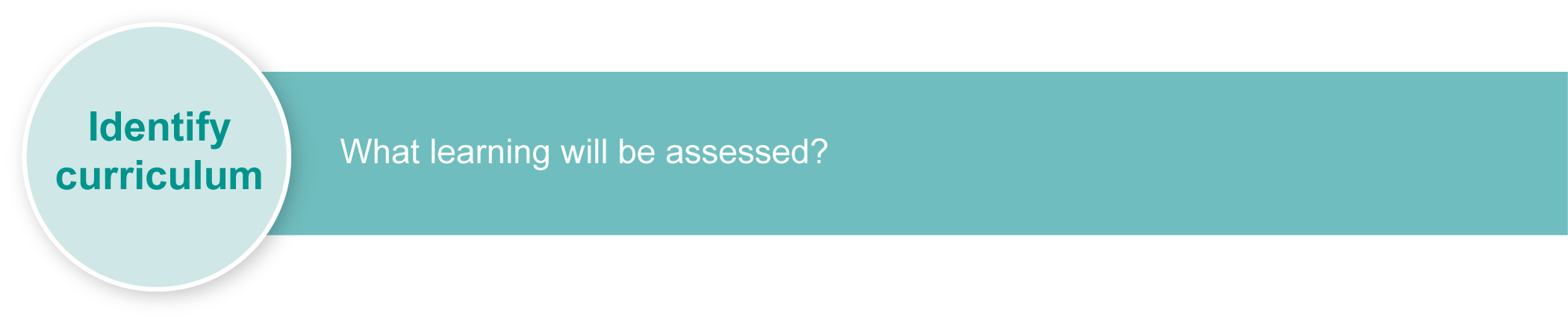 Listed here are suggested learning experiences for students before implementing this assessment.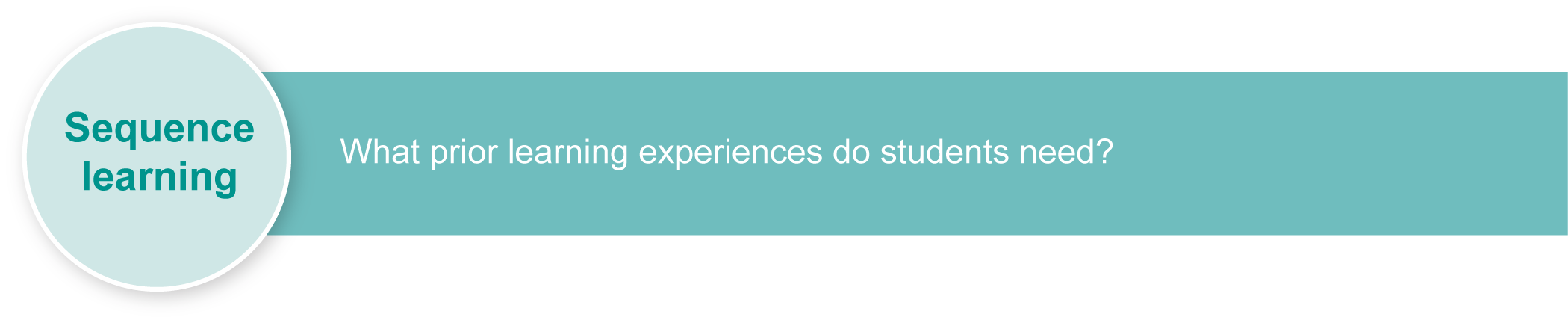 Ensure that all students have access to learning experiences. Consider the following Inclusive strategies and make any required adjustments to teaching and learning to meet specific individual learning needs.Why was this material used? is a QSA Assessment Bank package in Science that assesses student learning about the properties and uses of materials.Materials-related online activities are available via the BBC:Sorting and using materials <www.bbc.co.uk/schools/scienceclips/ages/5_6/sorting_using_mate.shtml>Grouping and changing materials <www.bbc.co.uk/schools/scienceclips/ages/6_7/grouping_materials.shtml>.Primary design and technology teaching units from the UK: <www.nationalstemcentre.org.uk/elibrary/technology/collection/231/nuffield-primary-design-technology>. For example:How will your roly poly move? <www.nationalstemcentre.org.uk/elibrary/technology/resource/727/how-will-your-roly-poly-move>Will your party hat be funny or fantastic? 
<www.nationalstemcentre.org.uk/elibrary/technology/resource/796/will-your-party-hat-be-funny-or-fantastic>.PrimaryConnections are science and literacy teaching resources: <www.science.org.au/primaryconnections>. For example:Material world <www.science.org.au/primaryconnections/curriculum-resources/material-world.html >.QSA Science (1999) sourcebook modules <www.qsa.qld.edu.au> Kindergarten–Year 9>
Essential Learnings & Standards (Years 1–9) > Past syllabuses > Science > Sourcebook modules. For example, Changing materials to make them useful.For a resource to support planning for teaching, learning and assessment of literacy and numeracy for students from Year 4 to Year 9, refer to the “Years 4–9 Literacy Indicators” and the “Years 4–9 Numeracy Indicators”: <www.qsa.qld.edu.au> under Kindergarten–Year 9 > Literacy & Numeracy Indicators 
(P–Year 9).This assessment identifies relevant Literacy Indicators on page 7.Preparing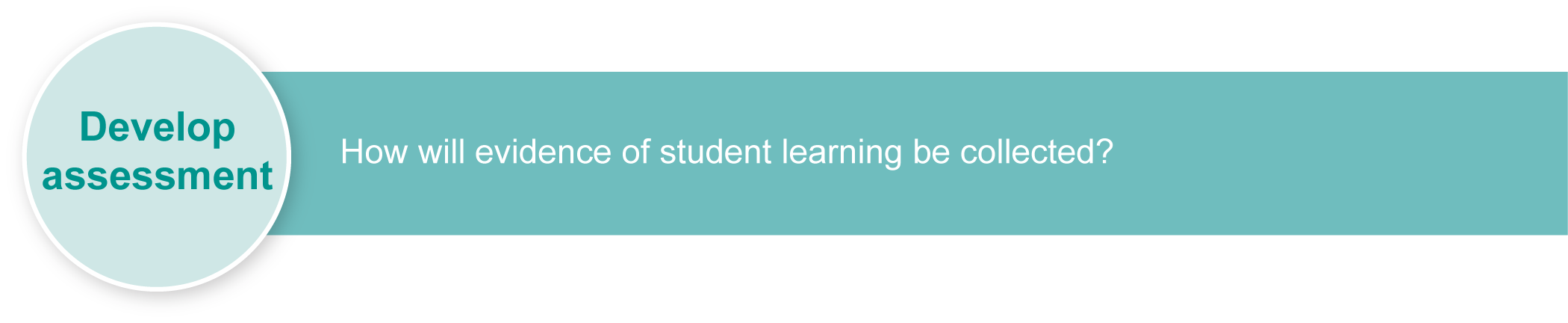 Consider these points before implementing the assessment.The assessment could be expanded to gather evidence on additional Technology Essential Learnings. For example, a task could be included in which students are given specifications (purpose, target audience, etc.) and are required to design a toy, show drawings, identify suitable materials, tools and techniques, and suggest a production plan to construct the toy.If resources permit, examples of each type of plane could be made available for students to examine during the assessment. Where appropriate, the pictures in the Student booklet could be deleted and replaced with pictures of these examples.Teachers may wish to display the toy plane images on a data projector or computer screen. See the Assessment-related resource: Toy planes: Images to support the assessment.This assessment addresses only the Evaluating phase of the design cycle, so teachers will need to gather evidence of students’ Investigating and designing, Producing and Reflecting to support comprehensive assessment of Technology process.Assessment-related resource: Toy planes: Images to support the assessment.ImplementationConsider these points when implementing the assessment.Encourage students to write in point form in order to express their ideas more succinctly.Provide writing support or scribing where necessary so literacy limitations do not compromise a student’s ability to demonstrate their learning.Using the Guide to making judgments (GTMJ)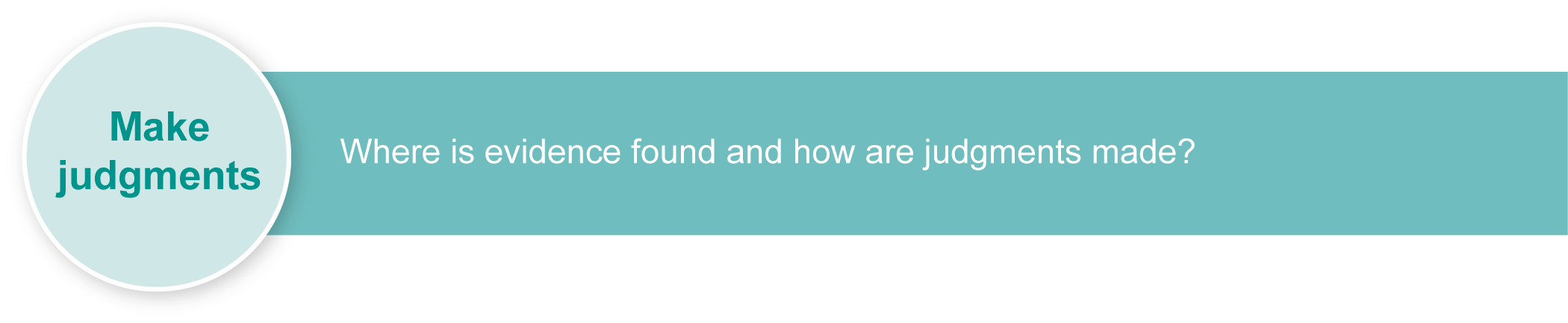 Making judgments about this assessmentIn this assessment, teachers have been asked to make A to E judgments around the identified assessable elements.Where to find the evidence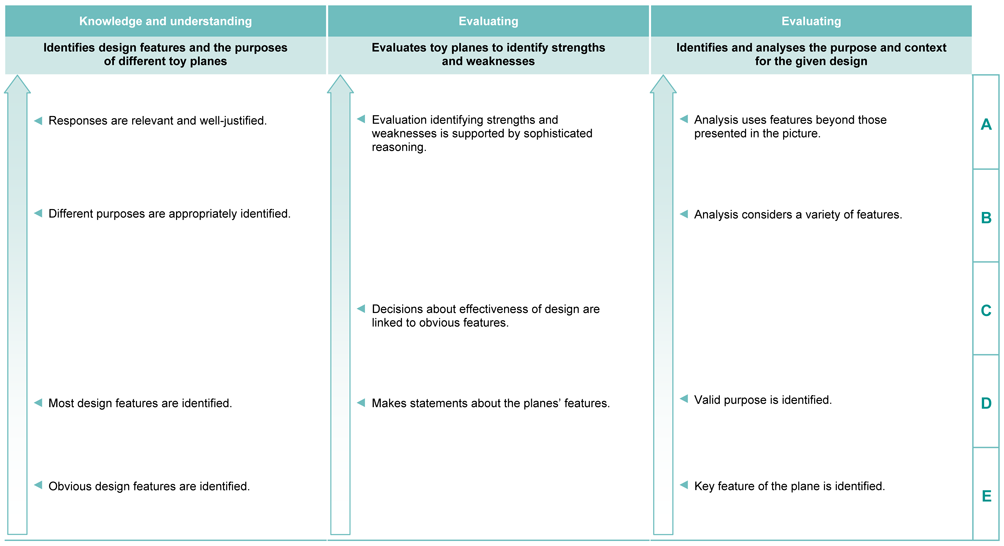 Literacy IndicatorsThis assessment provides opportunities for students to identify the following Literacy Indicators. Teachers will be able to monitor and assess progress using the Indicator checklist provided in the GTMJ.Evaluate the information gathered from the assessment to inform teaching and learning strategies.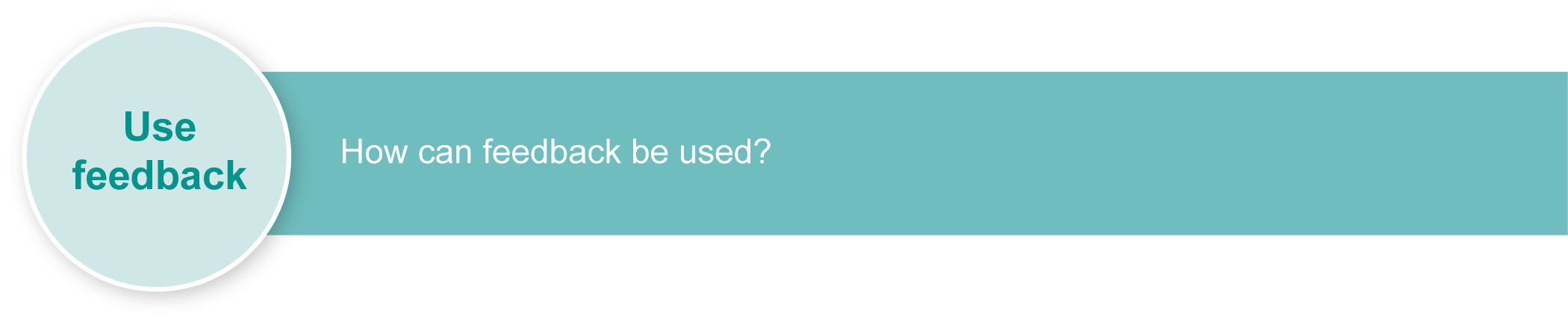 Involve students in the feedback process. Give students opportunities to ask follow-up questions and share their learning observations or experiences.Focus feedback on the student’s personal progress. Emphasise continuous progress relative to their previous achievement and to the learning expectations — avoid comparing a student with their classmates.Giving feedback about this assessmentEncourage students to discuss their responses to questions in the assessment, particularly Question 4 where a variety of justifications may be given within the class.Emphasise that reasoning and justification are important aspects of decision making, and provide model responses for students to consider and discuss.See our toys move 4 — designTeacher guidelines© The State of Queensland (Queensland Studies Authority) and its licensors 2011Technology	Essential Learnings by the end of Year 5Technology	Essential Learnings by the end of Year 5Assessable elementsWays of workingEvaluatingStudents are able to:identify and analyse the purpose and context for design ideasevaluate products and processes to identify strengths, limitations, effectiveness and improvements.Knowledge and understandingKnowledge and understandingTechnology as a human endeavourTechnology influences and impacts on people, their communities and environments.Different ideas for designs and products are developed to meet needs and wants of people, their communities and environments.Aspects of appropriateness influence product design and production decisions.Source:  Studies Authority 2007, Technology Essential Learnings by the end of Year 5, QSA, .Source:  Studies Authority 2007, Technology Essential Learnings by the end of Year 5, QSA, .Suggested learning experiencesCompare and contrast the properties and usefulness of groups of materials such as various types of plastics, paper, cardboard, woods, metals.Compare similar objects such as shoes, balls or bags for their different design features: components, materials, shape and texture.Match design features with an object’s purpose.Evaluate the performance and suitability of objects, devices or products, and suggest changes in materials, design, tools and techniques to improve performance or suitability.Inclusive strategiesInclusive strategies enable a learner with disabilities to participate in learning experiences on the same basis as a learner without disabilities. This is achieved by making adjustments to the delivery or mode of assessment, without changing the way the assessment is judged or marked.A teacher makes required adjustments to teaching, learning and assessment to enable a student with disabilities to demonstrate knowledge, skills or competencies (Disability Discrimination Act 1992 and Disability Standards for Education 2005 Cwlth).Adjustments made to teaching, learning and assessment should not impact on judgments made about student achievement.Adjustments to teaching, learning and assessment can be grouped into five broad areas:Timing: the amount of time allocatedScheduling: when assessment occursSetting: where assessment is completedPresentation: how an assessment appears or is communicated to a studentResponse: how a student responds to the assessment.Note: More than one inclusive strategy can be used.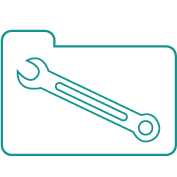 Teacher resourcesResources for the assessment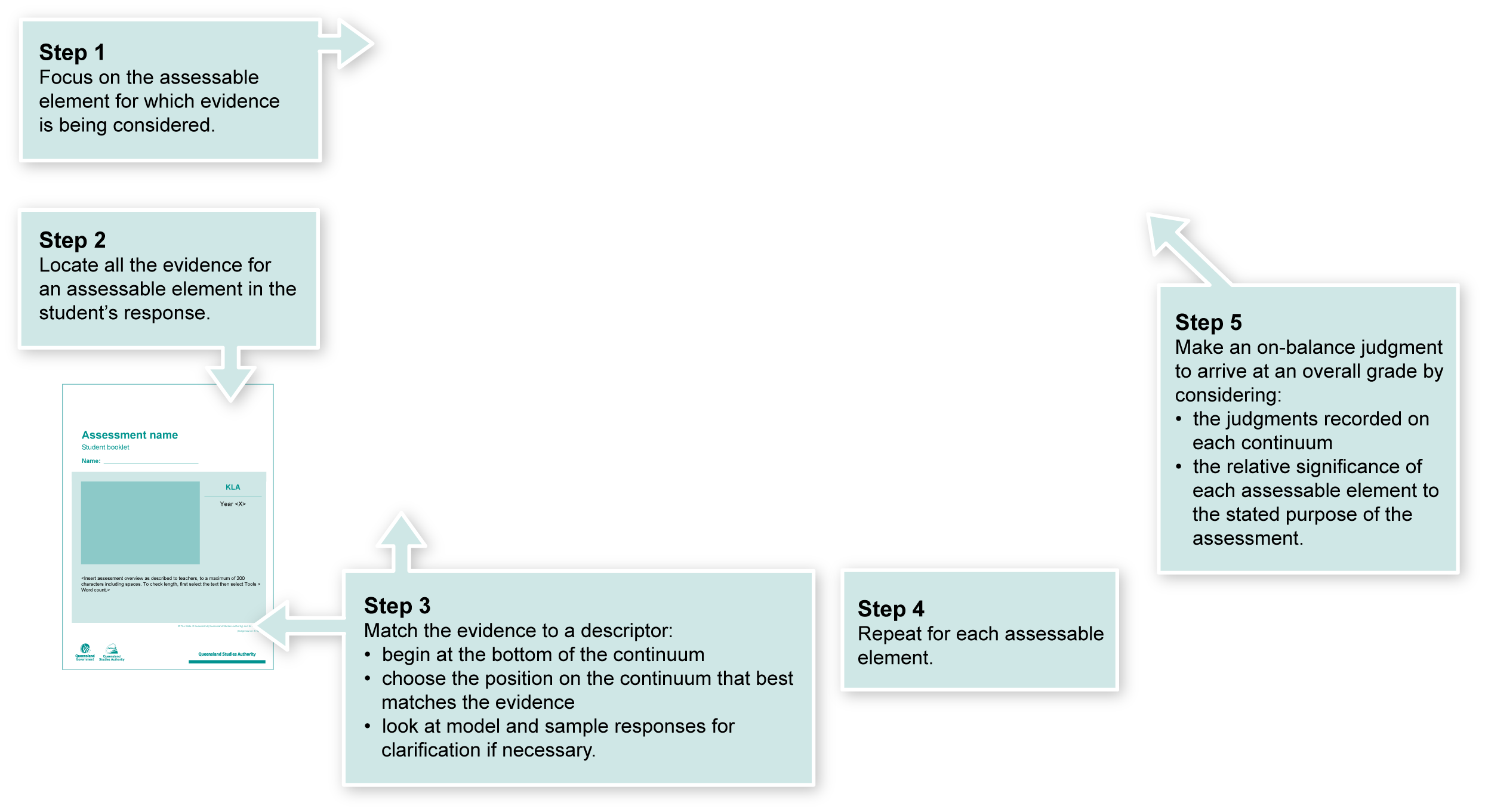 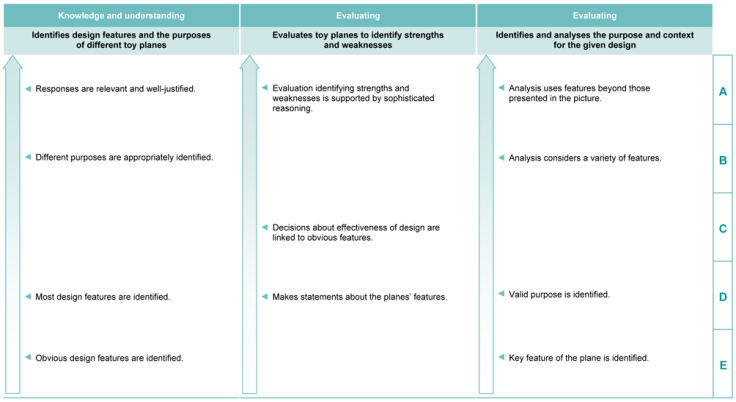 Literacy Indicators	By the end of Year 4Literacy Indicators	By the end of Year 4Literacy Indicators	By the end of Year 4IndicatorsIndicatorsSource of evidence and Viewing and Viewing and ViewingStudents:Students:Students:RV 4 iiiPredict, confirm and make meaning from literary and non-literary texts by activating a range of comprehension strategies, including: using prior knowledge about text type and subject mattermonitoring meaning of information represented in the text to confirm meanings and continue predictionsvisualising the major features in texts to enhance understanding questioning texts about context and subject matterseeking clarification when meaning is not clearself-correcting to repair comprehension breakdownsdrawing conclusions using stated and inferred information about significant events, ideas or descriptions from the text.Section 1Evident in student interpretation of the text in response to Questions 1–10.RV 4 vIndependently read and make meaning of most familiar words including:high-frequency wordsregularly used words words of significance, and specialised language and terminology from year-level texts.Section 1Evident in student interpretation of the text in response to Questions 1–10.Writing and DesigningWriting and DesigningWriting and DesigningStudents:Students:Students:WD 4 ixWrite varied sentence types and structures, including direct and indirect speech, and make use of conjunctions to signify relationships between ideas, including:to compare and contrast, e.g. “but”, “like”, “or” to indicate when, how long or how often, e.g. “while”, “as long as”, “since”, “every time” to show the reason, purpose or result of an idea, action or information, e.g. “as”, “since … then”, “so … that”, “in case”, “unless”.Section 1Demonstrated in responses to Questions 2, 8, 9 and 10.WD 4 xSelect words that define and describe concepts using familiar technical language to add detail.Section 1Demonstrated in responses to Questions 2, 8, 9 and 10.Source:  Studies Authority 2009, Years 4–9 Literacy Indicators, QSA, Brisbane.Source:  Studies Authority 2009, Years 4–9 Literacy Indicators, QSA, Brisbane.Source:  Studies Authority 2009, Years 4–9 Literacy Indicators, QSA, Brisbane.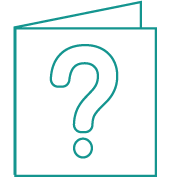 More information about providing feedback to students is contained in a series of professional development packages entitled Assessment for learning, available in the resources section of the Assessment Bank.See <www.qsa.qld.edu.au> Prep–Year 9 > Assessment Bank.